†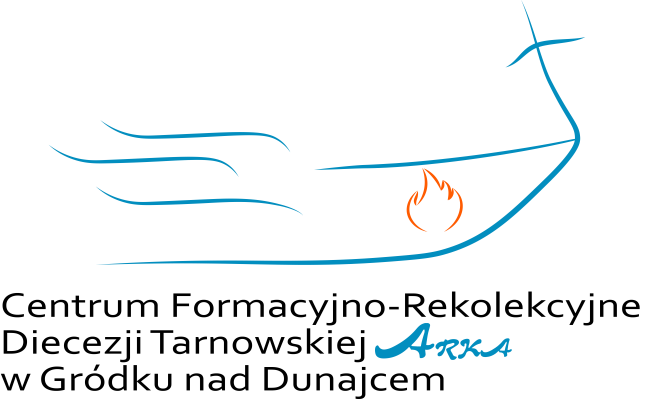 Rekolekcje biblijne w rytmie lectio divinaCentrum Formacyjno – Rekolekcyjne diecezji tarnowskiej ARKA w Gródku nad Dunajcem Błogosławił, łamał i rozdawał. Eucharystia nadaje sens.25-27 marca 2022 r.Podczas tych rekolekcji będziemy modlić się Słowem Bożym: zapowiedzi Eucharystii w Starym Testamencie; Jezus ustanawia Eucharystię. Podejmiemy także medytację Słowa z księgi Apokalipsy św. Jana, które realizują się na naszych oczach w każdej Eucharystii. Dlatego będziemy zgłębiać tą najbardziej tajemniczą Księgę Biblii, poprzez którą odsłania się Światło paschalnego Baranka…Prowadzi: Ks. Tomasz RąpałaMiłosierne jest Słowo i uzdrawiające22-24 kwietnia 2022 r.Zobaczymy w czasie rekolekcji w jaki sposób Pan Bóg przemawia do człowieka od pierwszej do ostatniej strony Pisma Świętego. Jest to Słowo pełne miłosierdzia, które uzdrawia od wewnątrz. Kto poznaje miłość Boga względem niego, jest człowiekiem uzdrowionym, bo odkrył istotę życia na ziemi, którego celem jest Niebo. Słowo Biblii i przesłanie Jezusa przez św. Faustynę jest drogą radości, pokoju i sensu.Prowadzi: Ks. Tomasz RąpałaKontakttel.: (004818) 440 13 00tel.: +48 605 088 112tel.: +48 606 807 407tel./fax: (004818) 440 12 02 e-mail: info@cfr-arka.plZapisy przez formularz: www: www.cfr-arka.pl